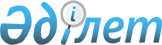 О внесении изменений в постановление акимата от 21 октября 2014 года № 2743 "Об утверждении государственного образовательного заказа на дошкольное воспитание и обучение, размера подушевого финансирования и родительской платы на 2014 год"Постановление акимата города Костаная Костанайской области от 24 декабря 2014 года № 3347. Зарегистрировано Департаментом юстиции Костанайской области 31 декабря 2014 года № 5266

      В соответствии со статьей 31 Закона Республики Казахстан от 23 января 2001 года "О местном государственном управлении и самоуправлении в Республике Казахстан", подпунктом 8-1) пункта 4 статьи 6 Закона Республики Казахстан от 27 июля 2007 года "Об образовании" акимат города Костаная ПОСТАНОВЛЯЕТ:



      1. Внести в постановление акимата города Костаная от 21 октября 2014 года № 2743 "Об утверждении государственного образовательного заказа на дошкольное воспитание и обучение, размера подушевого финансирования и родительской платы на 2014 год" (зарегистрировано в Реестре государственной регистрации нормативных правовых актов под № 5161, опубликовано 4 декабря 2014 года в газете "Наш Костанай") следующие изменения:



      приложение 1, 2 к вышеуказанному постановлению изложить в новой редакции согласно приложению 1, 2 к настоящему постановлению.



      2. Контроль за исполнением настоящего постановления возложить на заместителя акима города Костаная Калиева М.Ж.



      3. Настоящее постановление вводится в действие по истечении десяти календарных дней после дня его первого официального опубликования и распространяется на отношения, возникшие с 1 декабря 2014 года.      Аким                                       А. Ахметжанов

Приложение № 1            

к постановлению акимата города Костаная  

от 24 декабря 2014 года № 3347       Государственный образовательный заказ

на дошкольное воспитание и обучение, размер

подушевого финансирования и родительской платы

в дошкольных организациях образования города Костаная

на 2014 год, финансируемых за счет средств

республиканского бюджета      Продолжение таблицы:

Приложение № 2            

к постановлению акимата города Костаная  

от 24 декабря 2014 года № 3347       Государственный образовательный заказ

на дошкольное воспитание и обучение, размер

подушевого финансирования и родительской платы в дошкольных

организациях образования города Костаная на 2014 год,

финансируемых за счет местного бюджета      Продолжение таблицы:
					© 2012. РГП на ПХВ «Институт законодательства и правовой информации Республики Казахстан» Министерства юстиции Республики Казахстан
				№ п/пАдминистративно-территориальное расположение организаций дошкольного воспитания и обученияКоличество воспитанников организаций дошкольного воспитания и обученияКоличество воспитанников организаций дошкольного воспитания и обученияКоличество воспитанников организаций дошкольного воспитания и обучения№ п/пАдминистративно-территориальное расположение организаций дошкольного воспитания и обученияМини-центры, организованные на базе организаций образованияМини-центры, организованные на базе организаций образованияДошкольные организации№ п/пАдминистративно-территориальное расположение организаций дошкольного воспитания и обученияс полным днем пребыванияс неполным днем пребыванияДошкольные организации1город Костанай502353Размер подушевого финансирования в дошкольных организациях образования в месяц (тенге)Размер подушевого финансирования в дошкольных организациях образования в месяц (тенге)Размер подушевого финансирования в дошкольных организациях образования в месяц (тенге)Размер родительской платы в дошкольных организациях образования в месяц (тенге)Размер родительской платы в дошкольных организациях образования в месяц (тенге)Размер родительской платы в дошкольных организациях образования в месяц (тенге)Размер родительской платы в дошкольных организациях образования в месяц (тенге)Мини-центры, организованные на базе организаций образованияМини-центры, организованные на базе организаций образованияДошкольные организацииМини-центры, организованные на базе организаций образованияМини-центры, организованные на базе организаций образованияДошкольные организацииДошкольные организациис полным днем пребыванияс неполным днем пребыванияДошкольные организациис полным днем пребыванияс неполным днем пребыванияясельные группы (до 3-х лет)дошкольные группы (от 3-6 лет)1299819998955577289555№ п/пАдминистративно- территориальное расположение организаций дошкольного воспитания и обученияНаименование организации дошкольного воспитания и обучения1город КостанайГосударственное коммунальное казенное предприятие "Ясли-сад № 1 акимата города Костаная отдела образования акимата города Костаная"2город КостанайГосударственное коммунальное казенное предприятие "Ясли-сад № 2 акимата города Костаная отдела образования акимата города Костаная"3город КостанайГосударственное коммунальное казенное предприятие "Ясли-сад № 3 акимата города Костаная отдела образования акимата города Костаная"4город КостанайГосударственное коммунальное казенное предприятие "Детский-сад № 4 акимата города Костаная отдела образования акимата города Костаная"5город КостанайГосударственное коммунальное казенное предприятие "Ясли-сад № 5 акимата города Костаная отдела образования акимата города Костаная"6город КостанайГосударственное коммунальное казенное предприятие "Ясли-сад № 6 акимата города Костаная отдела образования акимата города Костаная"7город КостанайГосударственное коммунальное казенное предприятие "Ясли-сад № 7 акимата города Костаная отдела образования акимата города Костаная"8город КостанайГосударственное коммунальное казенное предприятие "Ясли-сад № 8 акимата города Костаная отдела образования акимата города Костаная"9город КостанайГосударственное коммунальное казенное предприятие "Ясли-сад № 9 акимата города Костаная отдела образования акимата города Костаная"10город КостанайГосударственное коммунальное казенное предприятие "Ясли-сад № 11 акимата города Костаная отдела образования акимата города Костаная"11город КостанайГосударственное коммунальное казенное предприятие "Ясли-сад № 12 акимата города Костаная отдела образования акимата города Костаная"12город КостанайГосударственное коммунальное казенное предприятие "Ясли-сад № 13 акимата города Костаная отдела образования акимата города Костаная"13город КостанайГосударственное коммунальное казенное предприятие "Ясли-сад № 14 акимата города Костаная отдела образования акимата города Костаная"14город КостанайГосударственное коммунальное казенное предприятие "Ясли-сад № 15 акимата города Костаная отдела образования акимата города Костаная"15город КостанайГосударственное коммунальное казенное предприятие "Ясли-сад № 16 акимата города Костаная отдела образования акимата города Костаная"16город КостанайГосударственное коммунальное казенное предприятие "Ясли-сад № 27 акимата города Костаная отдела образования акимата города Костаная"17город КостанайГосударственное коммунальное казенное предприятие "Ясли-сад № 40 акимата города Костаная отдела образования акимата города Костаная"18город КостанайГосударственное коммунальное казенное предприятие "Ясли-сад № 44 акимата города Костаная отдела образования акимата города Костаная"19город КостанайГосударственное коммунальное казенное предприятие "Ясли-сад № 51 акимата города Костаная отдела образования акимата города Костаная"20город КостанайГосударственное коммунальное казенное предприятие "Ясли-сад № 54 акимата города Костаная отдела образования акимата города Костаная"21город КостанайГосударственное коммунальное казенное предприятие "Ясли-сад № 61 акимата города Костаная отдела образования акимата города Костаная"22город КостанайГосударственное коммунальное казенное предприятие "Ясли-сад № 69 акимата города Костаная отдела образования акимата города Костаная"Количество воспитанниковРазмер подушевого финансирования в расчете на одного воспитанника в месяц (тенге)Размер родительской платы в расчете на одного воспитанника в месяц (тенге)9515500до 3-х лет - 7728от 3-6 лет - 955529017965,5до 3-х лет - 7728от 3-6 лет - 955525517656,8до 3-х лет - 7728от 3-6 лет - 955527034135,7от 3-6 лет - 955512915500до 3-х лет - 7728от 3-6 лет - 955533518485до 3-х лет - 7728от 3-6 лет - 955528020053,5до 3-х лет - 7728от 3-6 лет - 955531017596,7до 3-х лет - 7728от 3-6 лет - 955533015803до 3-х лет - 7728от 3-6 лет - 955533017015до 3-х лет - 7728от 3-6 лет - 955516919937,8до 3-х лет - 7350от 3-6 лет - 924017115500до 3-х лет - 7728от 3-6 лет - 955516017062,5до 3-х лет - 7728от 3-6 лет - 955531820611,6до 3-х лет - 7728от 3-6 лет - 955529221407,5до 3-х лет - 7728от 3-6 лет - 955537214826,6до 3-х лет - 7728от 3-6 лет - 955528916612,4до 3-х лет - 7728от 3-6 лет - 955528017021,4до 3-х лет - 7728от 3-6 лет - 955529322958,2до 3-х лет - 7728от 3-6 лет - 955530524162,2до 3-х лет - 7728от 3-6 лет - 955539515261,9до 3-х лет - 7728от 3-6 лет - 955510629900,8до 3-х лет - 7728от 3-6 лет - 9555